Abstract Template (Times New Roman 14 PT, Bold)Abstract: Authors should submit an extended abstract written in English or Chinese, including supporting figures, within one A4 page with one inch margins.  If written in English, Times New Roman 12 pt should be used.  If written in Chinese, 细明体 12 pt should be used.  Please follow font types, styles and sizes as in this template. A figure caption should be inserted below the figure. Authors are reminded to ensure the resolution of figures must be high enough. Please try to modify this template to form your submission. Please send the 1-page extended abstract together with the registration form to Mr. CHU Yung-Jeh (yjchu3-c@my.cityu.edu.hk) on or before the due date. 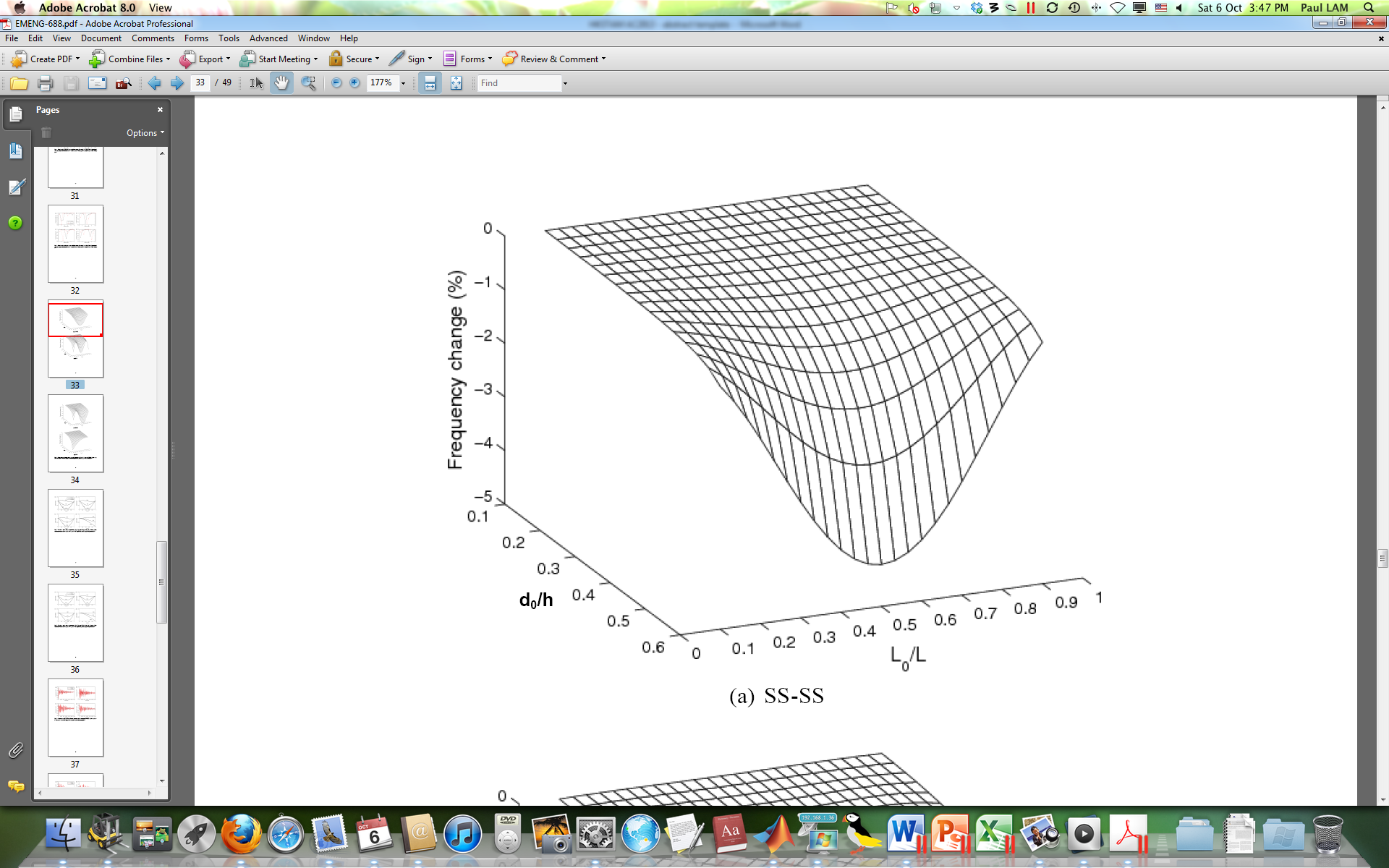 Figure 1. A sample of a figure (the caption is in Times New Roman 10 pt).AcknowledgementsThe authors wish to thank …. (in Times New Roman 12 pt).ReferencesHaldar, A. and S. Mahadevan (2000), Probability, Reliability and Statistical Methods in Engineering Design, Wiley, New York.Kareem, A., C.C. Hsieh, and M.A. Tognarelli (1998), “Frequency-domain analysis of offshore platform in non-Gaussian seas,” ASCE Journal of Engineering Mechanics, 124(6), 668–683.A.B. Chen1, D.E. Fu*2 and G. Huang#11Department of ABC, University of XXX, Jiangsu, China2Department of IJK, University of YYY, Hong Kong, China*Corresponding author: Tel: +852 1234-5678, E-mail: xxx@yyy.zzz# Presenter: E-mail: aaa@bbb.cccSpeakerphoto